RE Department 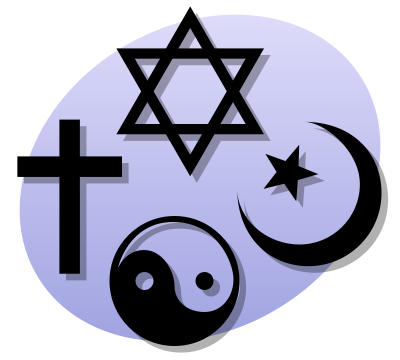 Religion and Society (Unit 8)Christianity and Islam GCSE RS Revision GuideReligion and Social ResponsibilityUsing the Bible to make moral decisionsSome Christians use only the Bible because…It is the word of God (absolute authority)Has God’s teachings on how to behave e.g. the DecalogueHas Jesus’ teachings on how to live e.g. Sermon on the MountRecords Jesus’ actions which Christians want to followUsing the Church to make moral decisionsThe Church explains the Bible for today. It can do this because…The Church is the ‘Body of Christ’God speaks to the world today through the ChurchBy following the Church all believe the same thingChurch authority for RCs comes from the MagisteriumUsing the Conscience to make moral decisionsBelieve it is God speaking to themChurch says they should follow their conscienceSt Paul the conscience should be the last part of the decision making processSome do not use it because…Could be mistaken e.g. Yorkshire RipperFollow the Church or the Bible means all do the sameLife would be chaotic if everyone did their own thing and not what the Law saidUsing Situation Ethics to make moral decisionsFounded by Joseph Fletcher. Should do most loving thing in any situation. Some use it because…Jesus acted in a similar wayShould only do things that lead to good resultsJesus’ said ‘love thy neighbour’Christianity is a religion based on loveSome do not use it because…Bible is the word of God which should not over ruledChristians should all do the same thingChurch knows what is bestCan never know all of the factsWhy use a variety of sources to make decisions?Protestants might use the Bible for things like adultery. Hard to do this with modern issues like contraception. May then turn to the Church or their own conscience.Human Rights in the UKExamples are ‘Freedom from slavery’, ‘Freedom from torture’, ‘The right to life’ and the ‘Right to a fair trial’.Why human rights are important to ChristiansRight to life is covered by teaching of sanctity of lifeAll humans made in God’s image and are equalChristians are protected by these laws and so should help protect othersHuman rights ban discriminationCan cause problems for Christians because…Some are against civil partnerships which are legal in the UKSome against marrying outside their religionAgainst homosexuals having a family (adoption)RC do not allow women priests, which is a form of discriminationDemocratic and electoral processesWe should take part in democratic and electoral processes because…Government decides on taxes and voting gives you some controlThey make new laws which you could influenceYou get a say in things like schools and the NHSPeople fought for the right to vote and this should be respectedChristian teachings on moral duties and responsibilitiesThe Golden Rule – ‘Do to others as you would have them do to you.’ When voting Christians should look at policies and see how they would affect others living in this country e.g. not vote for a party that wanted to send asylum seekers home.Parable of the sheep and the goats – States that you will be judged on how you have treated others. Christians would not vote for a party who wanted to cut benefits for the disabled or those in need.Am I my brother’s keeper – This refers to when Cain killed his brother Abel. Christians have a duty to look after everyone who is in need. The is the main principle behind human rights.Nature of Genetic Engineering and CloningNon-religious arguments FORCould lead to cures for usually incurable diseasesUsing ‘cybrids’ does not involve the loss of human lifeGenetic research is monitored closely by the lawSome countries already do itNon-religious arguments AGAINSTNo information on the long term consequencesEffects are irreversibleGives too much power to scientistsTreats the human body simply as a commodityDifferent Christians attitudes to GELiberal Protestants like it if it is to help cure diseases because…Jesus was a healer e.g. paralysed man, blind manCreating cells is not the same as creating peopleCatholics will it for curing diseases but do not want it to use human embryos because…Killing an embryo is same as killing a human (murder)Life begins at conception whether in a womb or in a dishSome are completely against it because…Humans should not interfere with God’s willIt is wrong to try and make the Earth perfectKey wordsBible – the holy book of Christians with 66 books split into the Old Testament and the New TestamentDecalogue – the Ten CommandmentsChurch – the community of Christians (with small ‘c’ it is a place of worship)Conscience – an inner feeling of rightness or wrongness of an actionSituation ethics – the idea that Christians should base moral decisions on what is the most loving thing to do in a situationHuman Rights – the rights and freedoms to which everyone is entitledDemocratic processes – the ways in which all citizens can take part in government (usually through elections)Electoral processes – the ways in which voting is organisedPolitical party – a group which tries to get elected into power on its policies e.g. Labour, ConservativePressure Group – a group formed to influence government policy on a particular issueGolden Rule – the teaching of Jesus that people should treat others as they would like to be treatedSocial Change – the way in which society has changed and is changing (and also the possibilities for future change)Religion and the EnvironmentCauses of Global WarmingGreenhouse effectBurning fossil fuels (gas, oil coal) produces carbon dioxide which forms a barrier that stops heat escaping earth. Causes temperatures to rise.Polar ice caps will melt, rain will increase and many places will be flooded.Natural climate changeWarmest times in the last 10,000 years have come before humans were burning fossil fuels. Nature produces more CO2 than we do e.g. volcanoes and animals.Solar activityRadiation from the sun is warming the Earth. Burning fossil fuels does not seem to fit with the theory because the earth got cooler after WW2 when lots of CO2 was produced.Possible solutionsMake electricity without producing CO2 e.g. wind, solarCars can be powered using biodiesel and electric batteriesMake things more efficientUse public transportForms of Pollution and possible solutions1)Acid rain  Burning fossil fuels releases sulphuric and nitric acid. In the atmosphere this changes the pH of the rain water acidic.     This destroys buildings and forests. Use other energy sources instead of fossil fuels.2)Human Waste   Sewage and rubbish. Leads to the spread of diseases and attracts rats. Recycle more, use sewage to make    electricity in power stations. 3)Eutrophication   Excess nitrates and phosphates in rivers lead to a lack of oxygen and more plants in the water. These kill fish and      poison the water supply. Caused by fertilisers and sewage. Can cause septicaemia in humans. Have better    sewage treatments. Use less nitrates in farming fertilisers. 4)Radioactive pollution   Nuclear power stations produced nuclear waste. It takes thousands of years to become safe. We bury it. It causes    cancer. Reprocess nuclear waste e.g. at Sellafield. Means 97% of waste can be re-used.Problem Of scarce Natural ResourcesTypes of Natural ResourcesRenewable – can use over and over again. Renew themselves e.g. wind and solar power. Using them causes no problems but expensive to produce electricity using them.Non-renewable – (finite) Disappear once used e.g. coal and oil. Become rare when used and can’t be used as much.Oil used to create petrol and diesel for cars, plastics, road surfaces, candles…If we don’t stop using them then it can run out = no more cars, TVs etc.Possible solutionsCan now make electricity using renewable energy sourcesCars being developed to run on water, sugar cane etcRecycling will extend the life of finite resourcesChemicals from plants now being used to make plastics StewardshipChristian Teachings on StewardshipBelieve God made everything and the Earth is perfectly suited for human life. Genesis 1 and 2 states how God made everything. All was made by God the way he wanted it to be. ‘God saw what he had made and it was very good.’ Rest of Bible says humans need to be responsible with the world e.g. Sermon on the Mount, Jesus says the earth’s resources must be shared fairly. Christians believe God will judge them on how they have acted as Stewards.How beliefs on stewardship affect Christian attitudes to the environmentTry to reduce pollution and leave it in a better state than they found itTry to help people in LEDCs as this means things are shared fairlySupport conservation groups as they know God will judge themOnly by being a good steward that a Christian becomes a good ChristianIslam teachings on stewardshipMuslims believe that God created humans as his stewards (khalifah). They have to keep balance in creation and look after the planet in ways set by the Quran. They believe God is going to judge them on the way they have looked after the Earth. Life being a test from God, the main part is to look after the environment in the way prescribed by God. Those who fail the test will be punishedHow beliefs on stewardship affect Muslim attitudes to the environmentkhalifas to reduce pollution and preserve resourcesUmmah and shariah teaches  sharing earth resources fairly and improve LEDCs standard lifeDuty to help groups who work for pollution and conservation for judgement dayUnity and balance teach them to preserve the environmentNature and importance of medical treatments for infertilityUse key word list to know what IVF, Artificial Insemination, egg donation, embryo donation and surrogacy are.Why infertility treatments are important12.5% of UK couples have fertility problems1.5 million UK men have fertility problemsIt is human nature to want to have childrenCan suffer from depression if can’t have childrenAttitudes to infertility treatments among ChristiansCatholics – life is given by God. No one has the right to children/ Only allow natural sex acts. Therefore all fertility treatments involving medical technology are banned because…IVF uses a number of eggs. Some are thrown away. Catholics view this as an abortion.Surrogacy involves male masturbation which is a sin.Other Christians allow IVF and AIH(using husband’s sperm) because…Technology allows a couple to have children which is the purpose of a Christian marriageEgg and sperm are from the husband and wife, so baby is biologically theirsAttitudes to infertility treatments among MuslimsIslam accepts IVF and AIH only because:The egg and sperm are from husband and wifeAll Muslims should have a familyThe unused embryos are not foetusesIslam does not allow any other treatments because:They deny a child’s right to know its natural parentsEgg or sperm donation is adulteryThey are the same as adoption which is bannedNature and importance of transplant surgeryTwo main types 1) uses organs from a dead person 2) uses organs from a living donor. The person is able to survive without what they are donating e.g. one kidneyWhy transplant surgery is importantCures life threatening diseasesCould save over 4000 extra lives each year if enough donors were foundPeople needing transplants rises by 8% each yearLets people help others even after they dieChristian attitudes to transplant surgeryMost agree but object to rich people being able to buy them from the poor because…Believe in the immortality of the soul. Body parts not needed after deathJesus said ‘love thy neighbour’Against organs from dead people but allow donated organs from living relatives because…The heart is central to who a person is and that is who God createdTaking things from the dead could be seen as playing GodSome do not agree with transplants at all because…Takes away from the idea of the ‘sanctity of life’Seen as playing GodMuslim attitudes to transplant surgery1)Most Muslims do not agree with transplant surgery because:The Shariah teaches that nothing should be removed from the body after deathIt is playing God which is shirk (a great sin)The Quran teaches that only God has the right to give and take life.It is against Muslim beliefs on the sanctity of life.They believe they need all their organs for resurrection on the last day.2)Some Muslims allow transplants from close relatives because:Some Muslims lawyers have said it is allowedThe Muslim Law council of the Uk says that Muslims can carry donor cards and have transplantsIslam aims to do good and help peopleKey wordsGlobal Warming – the increase in the temperature of the earth’s atmosphere Natural resources – naturally occurring materials, such as oil and fertile land, which can be used by humansConservation – protecting and preserving natural resources and the environmentCreation – the act of creating the universe, or the universe which has been creatingEnvironment – protecting and preserving natural resources and the environmentStewardship – looking after something so that it can be passed on to the next generationArtificial Insemination – injecting semen into the uterus by artificial meansEmbryo – a fertilised egg in the first 8 weeks after conceptionInfertility – not being able to have childrenIn-vitro fertilisation (IVF) – the method of fertilising a human egg in a test tubeSurrogacy – an arrangement whereby a woman bears a child on behalf of another woman OR where an egg is donated and fertilised by the husband through IVF and then implanted into the wife’s uterusOrgan donation – giving organs to be used in transplant surgeryReligion: Peace and ConflictThe United Nations and World PeaceSet up in 1945. Has 5 permanent members (USA, UK, Russia, China and France)Why the UN is important for World PeaceImpose sanctions on those threatening world peaceAuthorise use of force against those threatening world peaceSend in peace keeping force to a)keep opposing sides apart b)enforce peace agreementsUNs work for peace – Kosovo1980s Kosovo becomes part of Serbia. Kosovo tried, peacefully, to gain independence. Majority of Kosovans were Albanians and formed the KLA to forcefully gain independence. Serbian army began ethnic cleansing. Led to thousands of deaths and refugees. NATO bombed Serbia until its’ forces withdrew. The UN then took over.How the UN dealt with the situationSent peacekeeping force in to keep Serbian army outProtected Kosovan independenceAllowed Kosovan democracy to developHelped the European Union to aid Kosovo to develop into an independent democratic stateWar and PeaceHow religious organisations promote world peaceUse either Pax Christi or Muslim Peace Fellowship as examplesOrganise public debates about the horrors of warOrganise anti-war protestsAttend inter-faith conferencesWork for economic fairnessWhy wars occurReligion – one country (eg Christian) sees another country treating its’ Christians unfairly and want to protect them.Nationalism – thinking that all minorities should be removed from your country e.g. Hitler and his treatment of the JewsEconomics – invade a country to take its’ resources e.g. first Gulf WarIdeological/political differences – in 1949 Communist North Korea invaded South Korea in order to unite the whole country under Communism Just War TheoryIdea associated with St Thomas Aquinas. A war is Just if…Cause of the war is just e.g. to remove a form of injusticeIf fought in an attempt to restore peaceBegun as a last resortMust avoid killing civiliansChristian attitudes to warPacifism – refusing to fight on a war e.g. Pax Christi, Quakers. They believe this because…Jesus said ‘turn the other cheek’Jesus said ‘love your enemies’Jesus said ‘those who live by the sword die by the sword’5th Commandment states ‘Do not kill’Can fight in just wars – realise it is not always possible to avoid war. They will fight because…All Churches say they can fight in a just warSt Paul said you should follow orders of your governmentJesus never condemned the soldiers that he metJesus said ‘Give to Caesar what is Caesar’s’Islam attitudes to warThere is no idea of pacifism in Islam. The Quran encourages all Muslims to struggle in the way of Islam (jihad).  Muslims believe in two forms of jihad. The greater jihad is the struggle to make yourself and your society perfectly Muslim. The lesser Jihad is fighting in a just war.Most Muslims believe that if a war is just then a Muslim should fight because:The Quran says that Muslims must fight if they are attacked.Muhammad fought in warsThere are many hadith from Muhammad saying Muslims should fight in just warsThe Quran says that a Muslim who dies in a just war will go straight to heavenHowever some Muslims feel that the nature of modern weapons means that no war can be a just war, and so they oppose warsBullyingChristian attitudes to bullyingThey are all against it because…Violence with cause is sinfulIt is mistreating God’s creationThe Golden RuleParable of the Good SamaritanMuslim attitudes  to bullyingMuslims are against all forms of bullying because:Islamic society is based respect between the members of society. Bullies have no respect for the people thay bully and so do not understand Islamic societyIslam regards using violence without a just cause as sinful.Any Muslim who bullies a fellow Muslim is acting against the ummahIt is the duty of Muslims to protect the weak and innocent but bullies do the exact opposite and so must be wrongMuhammad said `every Muslim is a brother to every Muslim` No one should bully their brother and so Muslims should not bully anyone.All the law schools teach that Muslims should defend human rights and bullying denies the victim’s human rights.Religious conflicts within familiesReligion can cause conflicts in families when…Children no longer want to be part of their parent’s religionParents worry children will not be with them in the after lifeWorry their children will become immoral without religionChildren want to marry outside of the faithWhich religion will their children be raised in?Where will the couple be buried?Children become more religious than their parentsMay become a priest, so the family will have no grandchildrenChild might criticise the life of a parent e.g. a Muslim parent who drinks alcohol or sells itDisagreements over moral issuesA catholic who decides to get divorcedA couple that decides to live together before getting marriedForgiveness and ReconciliationChristian teachings on forgiveness and reconciliationChristians believe in this because…Jesus dies to bring about forgiveness of man’s sins and to reconcile humans with GodGod forgives those that ask, so should weSt Paul said Christians should try to live in peace with one another, these concepts will help that to happenAll Churches teach Christians that they should follow these ideasMuslim teachings on forgiveness and reconciliationIslam teaches that Muslims should try to resolve conflicts and should before giving to those who cause them offence. They believe this because:God is compassionate and merciful to sinners, so Muslims should also be forgivingHow can Muslims ask  for God’s forgiveness on the last day if they are not prepared to forgive people?The Qur’an says that Muslims should forgive those who offend themMuhammad said in many Hadiths that Muslims should be forgivingNevertheless Muslims believe that a conflict about religion or morality would not be resolvable if, for example, the children were following Islamic teachings and the parents were not.Key WordsConflict Resolution – bringing a fight or struggle to a peaceful conclusionThe United Nations – an international body set up to promote world peace and cooperationWorld peace – the basic aim of the United Nations by removing the causes of warAggression – attacking without being provokedExploitation – taking advantage of a weaker groupJust War – a war that is fought for the right reasons and in the right wayPacifism – refusing to fight in warsWeapons of mass destruction – non-nuclear weapons that can destroy large areas and/or large numbers of people, for example chemical weaponsRespect – treating a person or their feelings with considerationBullying – intimidating/frightening people weaker than yourselfForgiveness – the act of stopping the blaming of someone and/or pardoning them for what they have done wrongReconciliation – bringing together people who were opposed to each otherReligion: Crime and Punishment Need for Law and JusticeWhy are laws needed?All groups need rules that its’ members must followLaws in business make sure we are paid and treated fairlyProtect the weak from the strongKeeps things organised in advanced societies such as the UKMust be a connection between law and justiceSt Aquinas said an unjust law is not a proper law because…If a law is unjust people will feel that it is right to break the law.If some are unjust people may think all laws are unjustIf laws don’t give justice people will take law into their own handsIf think the legal system is not working it may lead to a civil war e.g. Kosovo.Theories of Punishment1)Retribution – punished in proportion to the crime e.g. kill those that kill. Believe criminals should                          Suffer for what they have done wrong.2)Deterrence – if cut someone’s had off for stealing then they will not steal again.3)Reform – include educating criminals so they gain qualifications and don’t have to turn to crime4)Protection – keep criminals in prison for so long that when released they are no longer a dangerMost forms of punishment are a mixture of theseChristian Attitudes to JusticeJustice is important to Christians. God is just and rewards the good whilst punishing the bad. Christians churches began the Jubilee 2000 campaign where they tried to end 3rd world debt as a way of sharing the Earth’s resources more fairly. Chapel dedicated to justice at Exeter Cathedral.They believe in justice because…Bible says God is a God of justiceJesus said the rich should share with the poorNew Testament has lots of statements about how Christians should treat people fairly Muslim attitude to JusticeMuslims believe that the world should be ruled justly and that God will reward the good and punish the bad. They believe that the laws of the world should be the law of God (shari’ah). Muslims believe that all people should have equal rights and as part of their belief in justice they work for fairer resources for LEDCs through beliefs such as the Muslim aid and though the pillar of Zakah and refusing to be involved in charging or receiving interest.Capital PunishmentA crime punished by death is called a ‘capital offence’. Abolished in the UK in 1970.Non-religious arguments in favourWill deter crimes like murder and terrorismMurderers are a threat to society. This threat should be permanently removed.The only retribution/compensation for murder is deathNon-religious arguments againstCould be wrongly convictedCountries without death penalty have lower murder rates, so doesn’t workExecuted terrorists become martyrs and inspire others to become terroristsChristian Attitudes to Capital Punishment1)Against it because…Jesus came to save (reform) sinners. Can’t reform the deadJesus banned the Old Testament law of ‘an eye for an eye’ (retribution)Human life is sacred and only God can take it awayJesus said ‘turn the other cheek’2)Some see it as a good way to keep order in society because…Bible mentions it as a punishment for certain crimes and the Bible comes from GodCatholic and CofE churches have not condemned the use of capital punishmentChurch used it for crimes like heresyAquinas said peace in society was more important than reforming sinnersMuslims attitudes to capital punishmentMost Muslims agree with capital punishment because:The Qur’an says that death is the punishment for murder, adultery and denying IslamMuhammad made several statements agreeing with capital punishmentMuhammad sentenced people to death when he was ruler of MadinahThe shari’ah says  that death is the punishment for murder and adulteryThey would also agree with all the non-religious arguments in favour of Capital punishmentSome Muslims disagree with capital punishment because: non-religious arguments against it and because the shari’ah allows compensation to be paid to the family of a murder victim rather than capital punishment.Drugs, tobacco and alcoholUK laws on tobaccoCan’t sell to under 18sAdverts for tobacco products are bannedUK laws on alcoholSupervised under 16s can go anywhere in a pubOver 16s can have an alcoholic drink with a meal if accompanied by an adultUK laws on drugs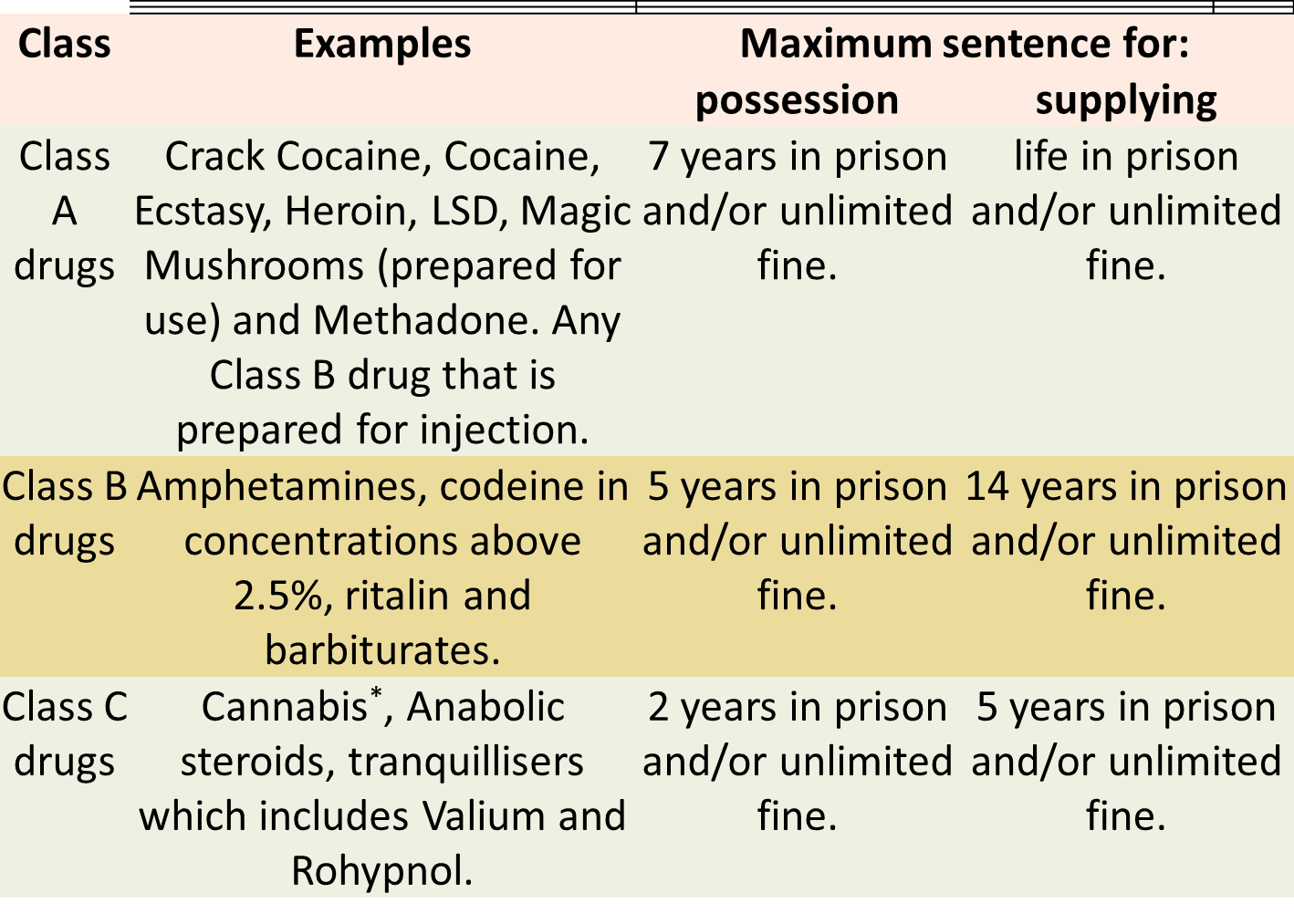 Social and health problems caused by drugs and alcoholChristian attitudes to drugs and alcoholAll against illegal drugs because…St Paul taught a Christian’s body is a temple and should not be abusedDrugs have mental effects which make it hard to worship God correctlyThey have two attitudes to tobacco and alcoholOK if used in moderation because…Jesus’ first miracle was turning water into wineSt Paul said Christians could drink in moderationJesus drank wine at the Last SupperSome practise abstinence because…Bible warns against drunkenness e.g. Noah’s drunkenness brought shame on the familyBible notes alcohol ‘impairs judgement, inflames passions and invites violence.’Key wordsSin – an against the will of GodCrime – an act against the lawJudgement – act of judging people and their actionsLaw – rules made by Parliament and enforceable by the courtsJustice – due allocation of reward and punishment, the maintenance of what is rightCapital punishment – the death penalty for a crime or offenceDeterrence – the idea that punishments should be of such a nature that they will put people off (deter them from) committing crimesRehabilitation – restore to normal lifeRetribution – the idea that punishments should make criminals pay for what they have done wrongReform – the idea that punishments should try to change criminals so they will not commit crimes againAddiction – a recurring compulsion to engage in an activity regardless of its bad effectsResponsibility – being responsible for one’s actionsHow to Answer Exam Questions (a) DEFINITION QUESTIONS – 2 marksWrite a complete sentence or two – give a brief example if needed.Do not write any more than this.(b) DESCRIBE/OUTLINE/STATE – 4 marksThis question will have a question in it e.g. Do you think Christians should use contraception?Do not explain or debate. Give your opinion, (I agree/disagree because…). Support your opinion with two reasons (a religious teaching e.g. something Jesus or the Pope said, a quote from the Bible)(c) EXPLANATION QUESTIONS – 8 marksYou must go beyond describing and explain your answer. Tell the examiner WHO you are talking about (e.g. Methodists, Roman Catholics), WHAT they believe or do (e.g. against abortion) and WHY they believe that (e.g. give a Bible quote to back up their beliefs). Do not include your own opinion. If the question asks why Christians have different opinions – start your answer with ‘There are different opinions because Christians/Muslims interpret the Bible/Quran differently’. This will gain you marks even if you know nothing else!For 8 marks give 4 different reasons.Your Quality of Written Communication will be assessed in all of these questions. DO NOT make spelling mistakes in this section. USE paragraphs, full stops, commas, capital letters etc(d) EVALUATION QUESTIONS – 3 + 3 marksThis question will have a statement e.g. ‘Abortion s always wrong.’ It will ask for your opinion. You then have to give 3 reasons to support your view and 3 reasons why people might disagree.Part 1 – I agree/disagree because…	Give 3 reasons to support your opinion.Part 2 – I can see why some people might disagree with my opinion because…	Give 3 reasons to support this side of the argument,In all cases make sure you remember to use appropriate religious vocabulary (key words) wherever possible. REMEMBERRead the questionThink about what you are going to writeWrite for no more than 1 minute per markNever generalise. REMEBER NOT ALL CHRISTIANS BELIEVE THE SAME THING ALL OF THE TIME! Use phrases like ‘some Christians’ or ‘Catholics believe’TOBACCODRUGSALCOHOLHEALTH PROBLEMS-Increases risk of getting over 50 medical conditions-Can cause impotence in men-Death through overdose-Major cause of mental illness-Causes liver and stomach problems-Mental health problemsSOCIAL PROBLEMS-Watching loved ones die-Makes people smell-Dealers are criminals-Major cause of gang crime-Causes 41% of all deaths through falls-65% of murder victims have been drinking